КГУ «Усть-Каменогорский многопрофильный технологический колледж»Поурочный план педагога для организаций технического и профессионального, послесреднего образования Тема занятия: Логические основы компьютераНаименование модуля /дисциплины: ИнформатикаПодготовил педагог: Попова Марина Валерьевна 1. Цели, задачи1.1 Перечень профессиональных умений, которыми овладеют обучающиеся в процессе учебного занятияРезультат обучения: Использовать логические операции (дизъюнкция, конъюнкция, инверсия)Критерии оценки: Объясняет назначение основных логических элементов: конъюнктор, дизъюнктор, инвертор2. Оснащение занятия2.1 Учебно-методическое оснащение, справочная литература- Салгараева Г.И. и др. Информатика: Учебник для 10 кл. естеств.-математ. направления общеобразоват. шк./Г.И. Салгараева, Ж.Б. Базаева, А.С. Маханова. – Нур-Султан: Издательство «Арман-ПВ», 2019. – 240 стр. (стр. 50-53)- Кардикулов Р.А., Нурмуханбетова Г.К. ИНФОРМАТИКА: Учебник для учащихся 10 класса общеобраз.шк. - Алматы: Алматыкітап баспасы. Проект для апробации. 2019. – 216 с. (стр. 48-50)- Информатика: Учебник для 10 кл. естественно-математического направления общеобразоват. шк./Д.Н. Исабекова, Л.Б. Рахимжанова, Е.А. Киселева, Н.А. Курмангалиева, М.А. Аубекова – Алматы: Атамұра, 2019. – 304 с. (стр.56-60)2.2 Техническое оснащение, материалы- Компьютер- Проектор- Презентация «Логические основы компьютера»- Тест «Алгебра логики»- Внешние материалы на Логические элементы компьютера - https://youtu.be/-oMqqEXZqtEЛогические элементы - https://youtu.be/5vHd6qgZTYY3. Ход занятияОрганизационный момент (5 мин.)	Здравствуйте, ребята. Для начала проверим наличие у вас бейджей. Можете присаживаться. Дежурный, скажите кого сегодня нет на уроке.Постановка цели и формулировка задач урока (5 мин.).Давайте посмотрим на тему нашего урока. Как вы думаете связана она с темой позапрошлого урока?Запишем сегодняшнее число и тему урока. (Слайд 1)Теперь посмотрим какой результат мы должны достичь и критерий оценивания (Слайд 2)Проверка предыдущей темы урока (10 мин)Так как тема сегодняшнего урока связанна с позапрошлым уроком давайте вспомним эту тему. Я буду задавать вопросы, и вы отвечаете индивидуально, предварительно подняв руку. Выкрикивание ответа засчитываться не будет. Каждый правильный ответ стоит 1 балл. Эти баллы будут вам засчитаны как дополнительный за сегодняшний урок. Давайте приступим. (Слайд 3).Таблица правильных ответовТеперь давайте посчитаем у кого сколько дополнительных баллов.Изучение новой темы (30 мин.)	А теперь переходим к изучению новой темы. Дома записать термины на трех языках (Слайд 4)С развитием вычислительной техники элементы математической логики стали широко использоваться в вычислительной технике и программировании. Логика компьютера основана на комбинации электронных элементов, которые выполняют определенные логические операции. Эти электронные элементы называются логическими элементами.Логический элемент (вентиль) – это электронное устройство, реализующее одну из логических функций. В зависимости от типа элемента выводится один или несколько входных сигналов (1 – сигнал, 0 – сигнала нет), а на выходе – один выходной сигнал. (Слайд 5). Запишем определение в тетрадь.Названия и символы логических элементов являются стандартными и используются для создания и описания компьютерных логических схем.Процессор и оперативная память компьютера построены на основе базовых логических элементов.Базовые логические элементы компьютера реализуют три основные логические операции: (Слайд 6)Каждый логический элемент имеет свое условное обозначение, которое выражает его логическую функцию (ЛФ).Работу логических элементов описывают с помощью таблиц истинности.Рассмотрим базовые элементы: (Слайд 7)	Кроме этого, на основе базовых элементов создаются дополнительные элементы:Логическая схема – это электронное устройство, которое реализует любую логическую функцию, описывающую работу устройств компьютера. (Слайд 12)Для чего строятся логические схемы (Слайд 13)	Из логических элементов создают более сложные цифровые схемы, предназначенные для вычисления арифметических операций и хранения информации. Схему, способную выполнить заданные функции, можно составить из различных по сочетанию и количеству логических элементов.На основе логических схем можно построить СумматорПолусумматорШифраторДешифраторМультиплексорДемультиплексорЦифровой компараторПравила построения логических схем: (Слайд 14)Определить количество логических переменныхОпределить число базовых логических операций и последовательность их выполненияИзобразить для каждой логической операции соответствующий ей логический элемент и соединить логические элементы между собой в порядке выполнения логических операцийЗакрепление нового материала (5 мин)(Слайд 15-17)Построить логическую схему, соответствующую логическому выражениюОпределить количество логических переменныхПеременных две: А и ВОпределить число базовых логических операций и последовательность их выполненияЛогических операций четыре: конъюнкция, две дизъюнкции и отрицаниеИзобразить для каждой логической операции соответствующий ей логический элемент и соединить логические элементы между собой в порядке выполнения логических операций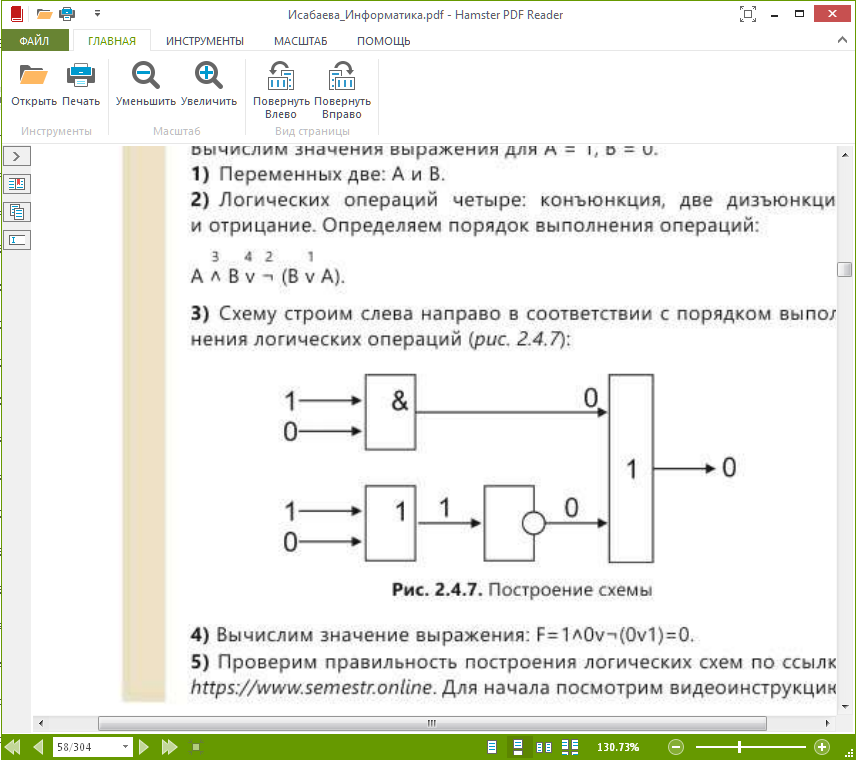 5.Рефлексия по занятию (5 мин)На этом объяснение нового материала закончено. А теперь давайте каждый из вас ответит себе на вопросы:«На уроке я узнал…»«Мне понравилось…»«Не получилось…»«Полученные знания мне пригодятся …»6. Домашнее задание (1 мин)Построить логическую схему F= (A+B)*(C+B) (Слайд 18)На этом наш урок закончен. Можете быть свободны.ВопросПравильный ответДайте альтернативное название логики, связанное с именем английского математикаБулева алгебраЧто такое высказывание? Повествовательное предложение, о котором можно сказать, истинно оно или ложноКакие виды высказывания бывают?Простые и сложные (составные)Какими буквами может обозначаться высказывание?Буквами латинского алфавитаПеречислите все логические операции, которые вы знаетеКонъюнкция или логическое умножениеДизъюнкция или логическое сложениеИнверсия или логическое отрицаниеШтрих Шеффера или логическое умножение с отрицаниемСтрелка Пирса или логическое сложение с отрицаниемИмпликация или логическое следованиеЭквиваленция или логическая равнозначностьВ каком случае при конъюнкции логическое выражение будет равно 1?Если все элементы равны 1В каком случае при дизъюнкции логическое выражение будет равно 0?Если все элементы равны 0Какой частицей обозначается инверсия?НЕРасскажите порядок логических операций в сложном логическом выражении.СкобкиИнверсияКонъюнкцияДизъюнкцияИмпликацияЭквивалентностьКакой логической операции соответствует словесное обозначение ЕСЛИ…, ТО…Импликация или логическое следованиеРусскийКазахскийАнглийскийЛогический элементЛогикалық элементтерLogical elementsЛогическая схемаЛогикалық схемаLogic circuitЛогический элементУсловное обозначение по ГОСТУсловное обозначение по стандарту ANSIТаблица истинностиКонъюнктор (И)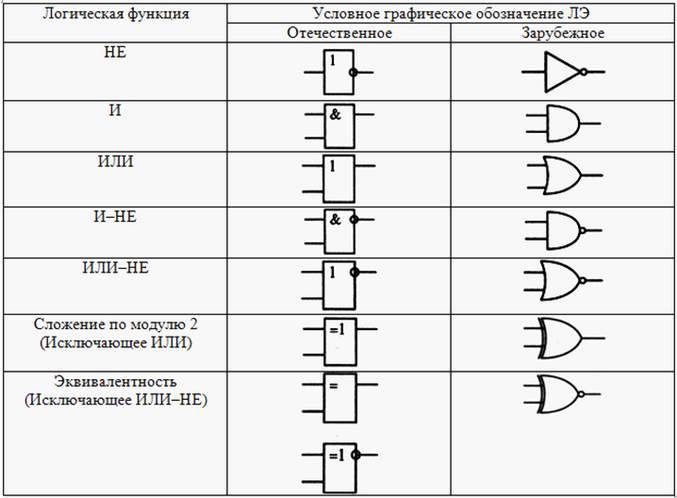 Дизъюнктор (ИЛИ)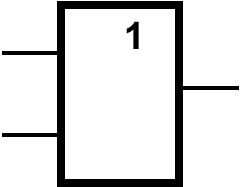 Инвертор(НЕ)Логический элементУсловное обозначение по ГОСТУсловное обозначение по стандарту ANSIТаблица истинностиКонъюнктор с отрицанием(И-НЕ)Дизъюнктор с отрицанием(ИЛИ-НЕ)